人権相談ネットワーク事業（人権相談・啓発等事業）平成30（2018）年度 「相談事例研究会」　会場付近の地図第1回相談事例研究会会場　茨木市役所　南館（茨木市駅前三丁目8-13）JR京都線「茨木駅」から約540ｍ・阪急京都線「茨木市駅」から約670m阪急・京阪・近鉄バス「茨木市役所前」バス停、近鉄バス「市役所南口」バス停○市へのアクセス（同市ＨＰ）http://www.city.ibaraki.osaka.jp/kikou/kikaku/machimiryoku/menu/kohogakari/access.html○バリアフリー情報（大阪府ＨＰ）http://www.pref.osaka.lg.jp/kenshi_kikaku/sityoson-bareerfree/bf-s-322.html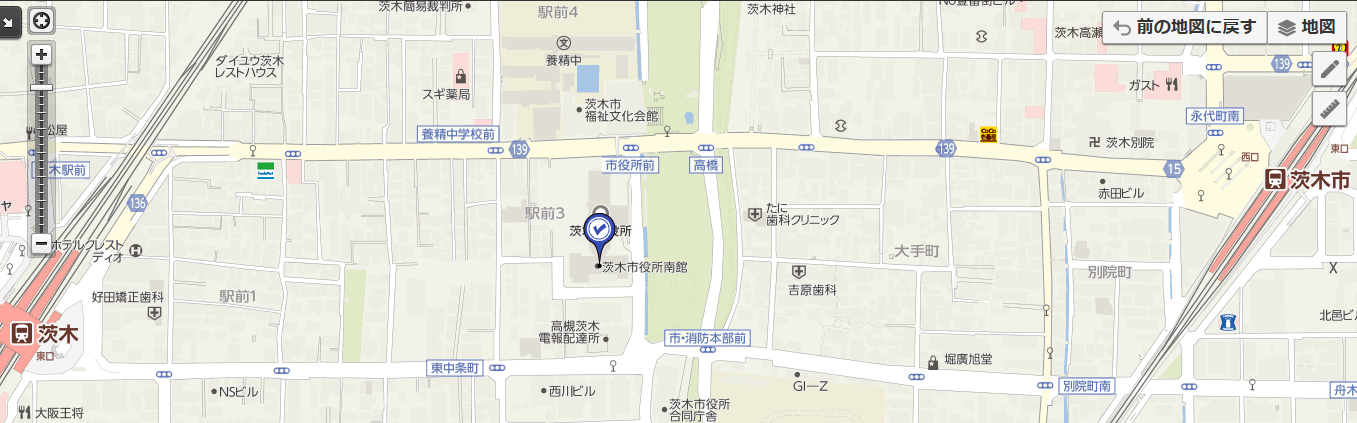 第２回相談事例研究会会場　羽曳野市役所　本館（羽曳野市誉田4丁目1番1号）近鉄南大阪線「古市駅」から約600m、公共施設循環福祉バス「羽曳野市役所」バス停○市役所までのルート（同市ＨＰ）https://www.city.habikino.lg.jp/soshiki/shichou/hisho/about/siyakusyonogoannai/298.html○バリアフリー情報（大阪府ＨＰ）http://www.pref.osaka.lg.jp/kenshi_kikaku/sityoson-bareerfree/bf-s-279.html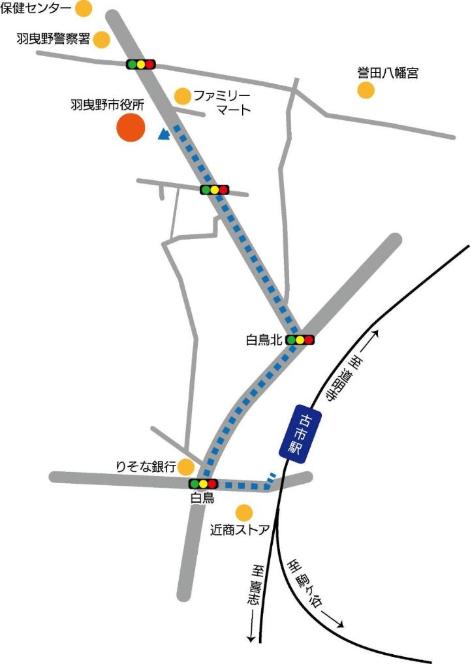 第３回相談事例研究会会場　岸和田市立桜台市民センター（岸和田市下松町4丁目17番1号）ＪＲ阪和線「下松駅」から約370m、南海本線「岸和田駅」から地域巡回ローズバスに乗り「桜台市民センター前」○センターへの行き方ＵＲＬ（同市ＨＰ）https://www.city.kishiwada.osaka.jp/soshiki/107/okosinokatahe.html○バリアフリー情報（大阪府ＨＰ）http://www.pref.osaka.lg.jp/kenshi_kikaku/sityoson-bareerfree/bf-s-538.html　＜駅からのセンターまでの地図＞　　　　　　　　　　　　　　　　　　　　＜センター周辺の地図＞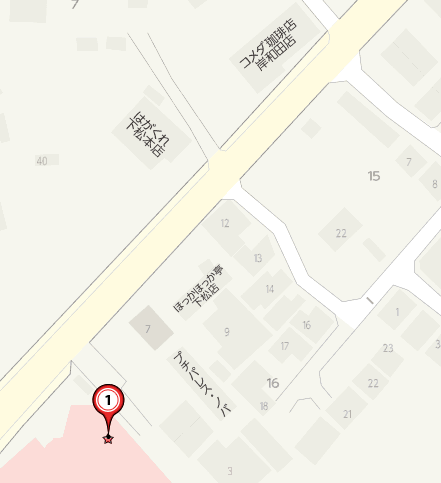 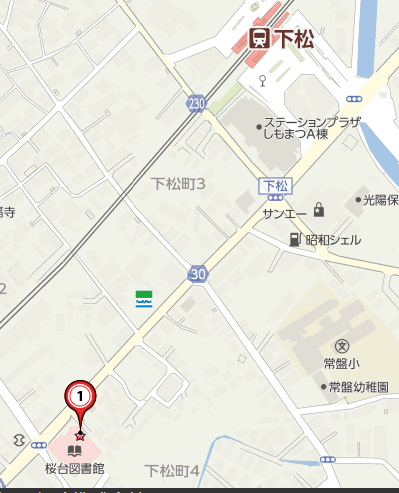 第４回相談事例研究会会場　大東市役所　南別館（大東市谷川一丁目1番1号）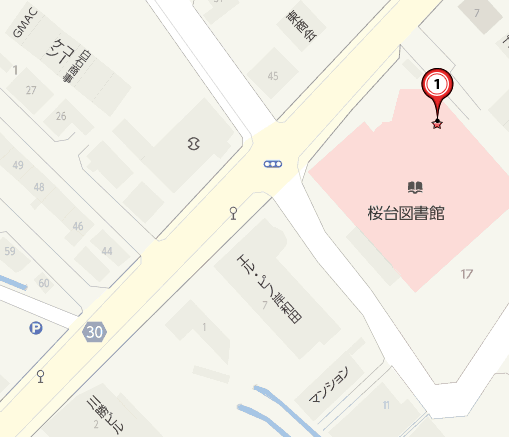 ＪＲ学研都市線「住道駅」から約670m、大東市コミュニティバス「大東市役所庁舎前」バス停○アクセスマップＵＲＬ（同市ＨＰ）http://www.city.daito.lg.jp/access.html　　　　　　　＜駅からの市役所までの地図＞　　　　　　　　　　　　　　　　　　　　　　　　＜市役所周辺の地図＞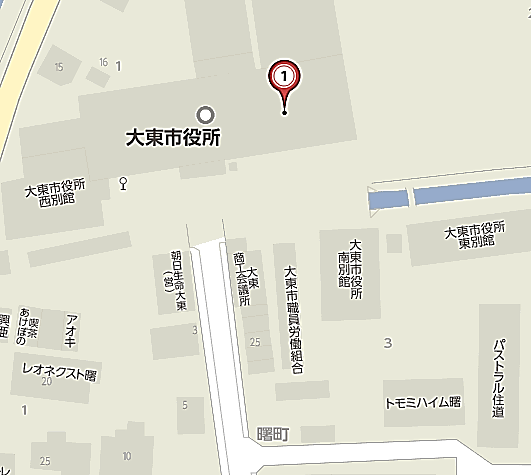 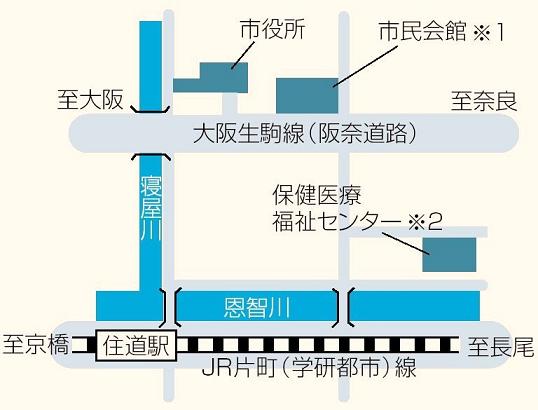 